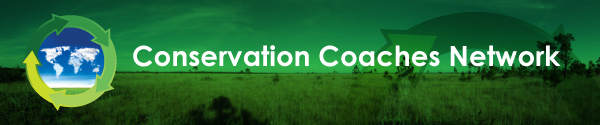 Lista de Verificação (checklist) para a Visita de CampoNormalmente as Oficinas de Padrões Abertos incluem uma curta visita ao local do projeto hospedeiro da oficina. As visitas têm várias finalidades:Oferecer aos participantes uma oportunidade de ver, em primeira mão, alguns dos alvos de conservação, ameaças e estratégias de uma outra área de projeto.Oferecer aos participantes uma oportunidade de conversar informalmente, socializar e conhecer outros parceiros e praticantes da conservação como, também, compartilhar informações e lições aprendidas.Oferecer um momento de relaxamento no meio das discussões intensivas da OficinaNormalmente o projeto hospedeiro da Oficina providencia a logística necessária para a visita de campo trabalhando junto como coordenador administrativo da Oficina nesse sentido. Os gastos associados à visita junto com as demais despesas da Oficina são pagos com fundos provenientes do Programa Efroymson.  As orientações a seguir foram fundamentadas nas experiências passadas e são fortemente recomendadas:Duração total da visita – 2 a 5 horasNão tentar mostrar toda a área do projeto visitado.  É melhor mostrar um ou dois alvos-chave de conservação, uma ou duas ameaças críticas e/ou uma estratégia de conservação. Reduzir o máximo possível, o tempo gasto dirigindo até o local – (2 horas ou menos). É aceitável alugar um van grande ou fazer com que saia um comboio de veículos. Incluir pelo menos uma parada que permita que as pessoas caminhem por um tempo. É importante que as pessoas tenham oportunidades para conversar informalmente e esticar suas pernasFornecer água em garrafas, sucos e refrigerantes,Organizar uma parada para uso de banheiro se possível.